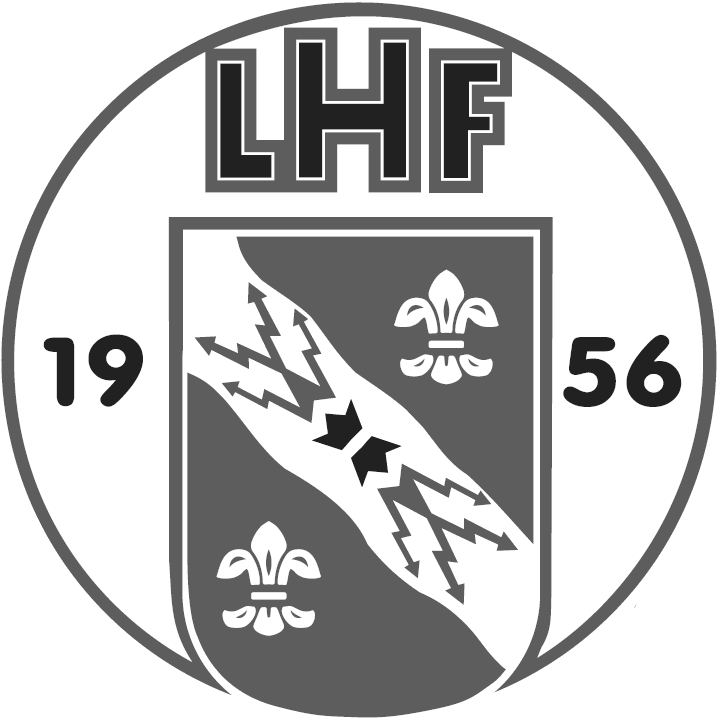 Festis	5:-Läsk	10:-Kaffe	10:-Fikabröd	10:-Toast	15:-Kexchoklad	10:-Chips	15:-
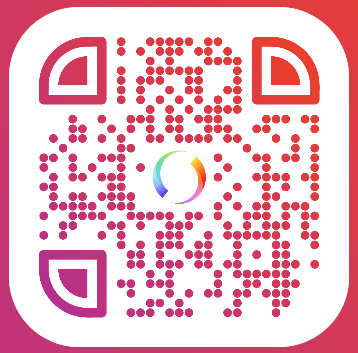 
123 006 86 68